 ΙΣΤΟΡΙΑΗ ΑΛΩΣΗ ΤΗΣ ΤΡΙΠΟΛΙΤΣΑΣ( σ.98-100)ΑΝ   ΔΕΝ  ΕΧΕΤΕ  ΤΟ  ΒΙΒΛΙΟ  ΘΑ ΤΟ  ΒΡΕΙΤΕ  ΣΤΟ ΔΙΑΔΙΚΤΥΟ:ΔΙΑΔΡΑΣΤΙΚΑ  ΒΙΒΛΙΑ   ΔΗΜΟΤΙΚΟΥ  ΙΣΤΟΡΙΑ ΣΤ΄-ΒΙΒΛΙΟ ΜΑΘΗΤΗΤΙΣ   ΕΡΓΑΣΙΕΣ   ΝΑ  ΤΙΣ   ΑΝΤΙΓΡΑΨΕΤΕ  ΣΤΟ ΤΕΤΡΑΔΙΟ  ΙΣΤΟΡΙΑΣ1. Γράψετε Σ για τις σωστές και Λ για τις λανθασμένες δηλώσεις : 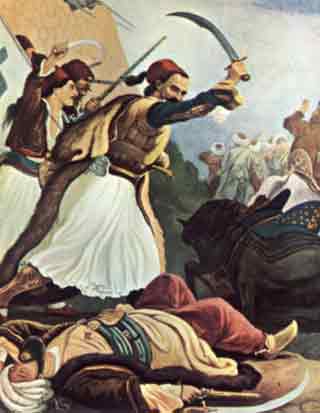 ___ Την αρχηγία της επανάστασης ανέλαβε ο Θεόδωρος Κολοκοτρώνης.___ Οι Έλληνες έστησαν στρατόπεδα στα γύρω βουνά.___ Η μάχη στο Βαλτέτσι τέλειωσε με επιτυχία για τους Έλληνες.___ Γύρω από την πόλη στήθηκαν πέντε στρατόπεδα και απόκλεισαν τις τουρκικές ενισχύσεις.___ Η Τριπολιτσά έπεσε στα χέρια των Ελλήνων τον Σεπτέμβρη του 1821.2. Διαβάστε την πιο κάτω πηγή με τα λόγια του Κολοκοτρώνη και απαντήστε  τις ερωτήσεις που ακολουθούν :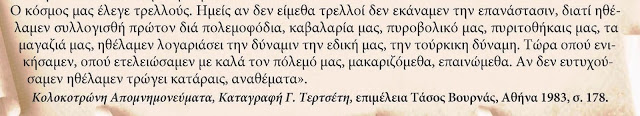 α. Σύμφωνα με τον Κολοκοτρώνη , πώς αποκαλούσε ο κόσμος τους Έλληνες όταν πήραν την απόφαση να επαναστατήσουν ενάντια στους Τούρκους; Γιατί το πίστευαν αυτό;____________________________________________________________________________________________________________________________________________________________________________________________________________________________________________________________________________________________ β. Γιατί ο Κολοκοτρώνης ήθελε να επιτεθούν στην Τριπολιτσά; ___________________________________________________________________________________________________________________________________________________________________________________________________________________________________________________________________________________________________________________________________________________________________ 3. Ποια ήταν η σημασία της άλωσης της Τριπολιτσάς ; (Γράψετε 4 λόγους) ___________________________________________________________________________________________________________________________________________________________________________________________________________________________________________________________________________________________________________________________________________________________________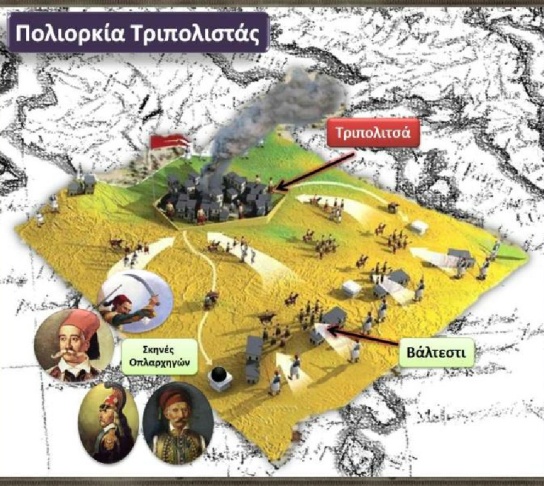 